Visitando: Tradiciones Oaxaqueñas, Pueblo mágico de San Pablo Teposcolula, Exconvento de Santo Domingo Yanhuitlán y sus calles empedradas de YacunamaDuración: 5 días 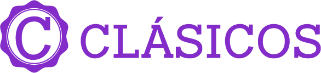 Llegadas compartidas: Diarias (Mínimo 2 pax)DÍA 01.		OAXACA Recepción en el aeropuerto o central de autobuses de Oaxaca y traslado al hotel. El traslado se efectúa con todas las medidas de higiene y sanitización en las unidades. Check in en el hotel. El ingreso a las habitaciones es a partir de las 15:00 hrs. en adelante. Tarde libre. Alojamiento.Sugerimos comenzar su visita con el City tour con probaditas, donde nos adentraremos a la cultura Oaxaqueña o tomar el Tour Saberes del Mezcal, en este paseo visitamos algunas de las mezcalerías con mayor tradición en la capital oaxaqueña. Actividad incluida en Travel Shop PackDÍA 02.		OAXACA – CUEVAS Y TRADICIONES.08:00 hrs. Desayuno. 09:00 hrs. Comienza nuestro Tour “Cuevas y Tradiciones” (Duración aproximada 9 hrs.). Por la mañana, pasaremos por usted a su hotel, para comenzar nuestro tour. Oaxaca tiene una larga historia y múltiples tradiciones que deben ser conocidas por sus visitantes. Las cuevas prehistóricas nos cuentan la historia del maíz, mientras los telares y el mezcal nos hablan de la gran cultura oaxaqueña. Descubre a lo largo del día la historia y algunas de las tradiciones oaxaqueñas visitando cuevas prehistóricas en una caminata de bellos paisajes. Visitamos un taller de telar para conocer el proceso de teñido con grana cochinilla, al llegar a un palenque de mezcal aprendemos acerca de la cultura de esta ancestral bebida y degustamos mezcales producidos de manera artesanal con magueyes cultivados y silvestres. Comida en recorrido (no incluye bebidas). Alojamiento. DÍA 03.		OAXACA – SAN PABLO TEPOSCOLULA – SANTO DOMINGO YANHUITLÁN – YACUNAMA08:00 hrs.  Desayuno. 09:00 hrs. Iniciamos la mañana con el Tour “Tesoros Dominicos”. (Duración aproximada 9 hrs.) Por la mañana pasaremos por usted a su hotel y comenzaremos nuestro tour. Disfrutamos de un recorrido por la arquitectura virreinal, observando magnificas parroquias, templos y ex conventos Dominicos, construidos en forma escalonada a lo largo del Camino Real. Visitamos un fabuloso conjunto religioso, el Ex Convento de San Pedro y San Pablo Teposcolula, construcción ubicada en el pueblo mágico que lleva el mismo nombre, este conjunto cuenta con una magnífica capilla abierta que es una de las obras más relevantes del siglo XVI en la Nueva España. Cabe hacer notar que esta capilla contaba con dos coros, uno para cantores y otro para músicos. El camino real nos llevará tambien a conocer el ex convento de Santo Domingo Yanhuitlán, arquitectónicamente es el más importante de todos los templos de Oaxaca, es de estilo barroco, con dos capillas de gran belleza: la del Rosario y la de Santo Domingo. En el coro destaca el órgano tubular decorado con entrelazos y elementos vegetales dorados. Todo esto prueba máxima de la fe cristiana en tierra mixteca. Disfrutamos también de una caminata por las calles empedradas de Yucunama, donde un grupo de mujeres cocineras tradicionales nos deleita con los sabores de la gastronomía mixteca Comida en recorrido (no incluye bebidas). Alojamiento.  DÍA 04.		OAXACA 08:00 hrs. Desayuno. Día libre. Alojamiento.Sugerimos visitar “Monte Albán imperio zapoteca” o “Mitla Vestigios Ancestrales”. Actividad incluida en Travel Shop Pack.Una de nuestras recomendaciones es visitar el Monte Albán Imperio Zapoteca. En este paseo nos cargamos de energía en la que fuera la ciudad más grande de los Zapotecos; el Monte Albán, situado estratégicamente en una montaña en el centro de los Valles Centrales, nos impresionará con su gran plaza; el tradicional juego de pelota, los danzantes, la tumba siete y mucho más.Serpenteando vamos colina abajo, hasta encontrar el poblado de San Antonio Arrazola comunidad que nos cautivara con el color y magia que plasma cada artesano en sus piezas.Nuestra siguiente parada será Cuilapam de Guerrero, donde está erigido uno de los íconos de Oaxaca del Siglo XVI, el Ex-Convento Domínico de Santiago Apóstol, el cual nunca pudo ser terminado. Fue en este monumento histórico donde estuvo preso y finalmente fue fusilado el General Vicente Guerrero.Finalmente visitamos San Bartolo Coyotepec, en esta población se elabora la famosa cerámica de “barro negro”, cuyas piezas son moldeadas y decoradas usando antiguas técnicas de bruñido y calado, para posteriormente ser cocidas en horno bajo tierra.Otra de las actividades que les sugerimos es el tour a Mitla vestigios ancestrales. En donde visitaremos el Árbol del Tule, legendario ahuehuete con más de 2000 años de historia. En seguida nos esperan las cascadas petrificadas, sólo hay dos en el mundo, que son: Hierve el Agua, Oaxaca y Pamukkale, Turquía. Hierve el Agua, es una red de manantiales de aguas no termales, aunque fuertemente efervescentes, que aparentan estar a punto de ebullición, y que por su alto contenido de sales minerales han ido formando cascadas petrificadas a lo largo de sus escurrimientos. Continuamos a la zona arqueológica de Mitla, “La ciudad de los muertos”, edificada por los Mixtecos, donde admiraremos el sincretismo de sus edificaciones en paredes adornadas con grecas de piedra. Posteriormente degustamos un rico mezcal, mientras conocemos su proceso artesanal de elaboración. Para finalizar visitamos Teotitlán del Valle, población reconocida por la elaboración de tapetes de lana.DÍA 05.		OAXACA 08:00 Desayuno.12:00 hrs. Entrega de habitación A la hora indicada traslado al aeropuerto o a la central de autobuses. Fin de los servicios.INCLUYE: Traslado del aeropuerto o estación de autobús – hotel – aeropuerto o estación de autobús en servicio compartido con capacidad controlada y vehículos previamente sanitizados.4 noches de hospedaje en Oaxaca. Desayuno americano.Transportación terrestre para los tours en servicio compartido con capacidad controlada y vehículos previamente sanitizados y con todas las medidas de higiene.Admisiones a los sitios de visita.Tour Cuevas y tradiciones en vehículo compartido con servicio de agua a bordo. Comida incluido (no incluye bebida en la comida).Tour Tesoros Dominicos en vehículo compartido con servicio de agua a bordo. Comida incluido (no incluye bebida en la comida).NO INCLUYE:Extras en hoteles.Boletos aéreos o de autobús. Servicios, excursiones o comidas no especificadas. Propinas a camaristas, botones, guías, choferes, gastos personales. IMPORTANTE:Se reserva el derecho de modificar el orden de los tours dentro de un paquete, además de cambiar el orden de las visitas, por cuestiones de operación internas o por fuerza mayorA su llegada se le indicarán los horarios de pick up previos a las actividades marcadas en itinerario, esto dependerá de la ubicación del hotel, ya que los tours y traslados son en servicio compartido. La unidad hace su recorrido de 09:00 a 10:00 h para recoger a los viajeros e iniciar el tour, este horario puede variar dependiendo de las condiciones del tráfico.Se sugiere llevar a los recorridos: bloqueador solar, sombrero, lentes de sol, ropa fresca y calzado cómodo (tipo tenis preferentemente) y efectivo para compras en caso de que requieran algún suvenir en los lugares a visitar.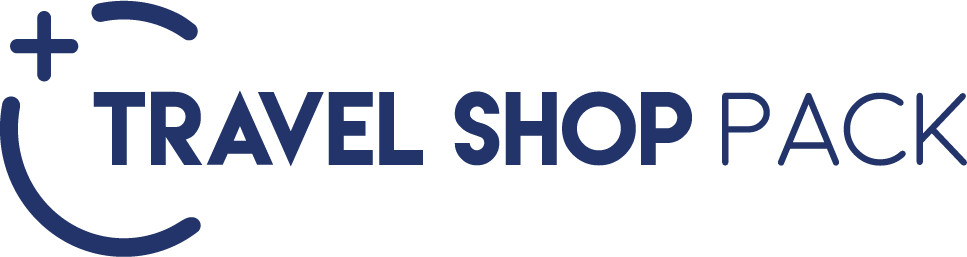 TRAVEL SHOP PACK INCLUYE:Servicios en privado.City tour con probaditas Oaxaca:AmenidadesMitla vestigios ancestralesTransportaciónGuía bilingüe AdmisiónComidaMonte Albán imperio ZapotecaTransportaciónGuía certificado AdmisiónComidaSaberes del MezcalTour líderDegustación de mezcalHOTELES PREVISTO O SIMILARESHOTELES PREVISTO O SIMILARESHOTELES PREVISTO O SIMILARESHOTELES PREVISTO O SIMILARESNOCHESCIUDADHOTELCATOAXACAOAXACA REAL / MISIÓN T4OAXACACITY CENTRO OAXACAPOAXACAHOTEL GRAND FIESTA AMERICANASPRECIO POR PERSONA EN MXN (MINIMO 2 PERSONAS) PRECIO POR PERSONA EN MXN (MINIMO 2 PERSONAS) PRECIO POR PERSONA EN MXN (MINIMO 2 PERSONAS) PRECIO POR PERSONA EN MXN (MINIMO 2 PERSONAS) PRECIO POR PERSONA EN MXN (MINIMO 2 PERSONAS) PRECIO POR PERSONA EN MXN (MINIMO 2 PERSONAS) SERVICIOS TERRESTRES SERVICIOS TERRESTRES SERVICIOS TERRESTRES SERVICIOS TERRESTRES SERVICIOS TERRESTRES SERVICIOS TERRESTRES TARIFAS 2023TARIFAS 2023TARIFAS 2023TARIFAS 2023TARIFAS 2023TARIFAS 2023DBLTPLCPLSGLMNRTURISTA 1395013060131001851010520PRIMERA 1627514240NA2334010520SUPERIOR2772518760NA3735010205CONSULTA NUESTRAS TARIFAS AÉREAS DESDE TU CIUDADAPLICA SUPLEMENTO EN TEMPORADA ALTA, SEMANA SANTA, PASCUA, VERANO, NAVIDAD, FIN DE AÑO, PUENTES Y DÍAS FESTIVOS.CONSULTA SUPLEMENTO Y DISPONIBILIDAD PARA PASAJERO VIAJANDO SOLO. CONSULTA NUESTRAS TARIFAS AÉREAS DESDE TU CIUDADAPLICA SUPLEMENTO EN TEMPORADA ALTA, SEMANA SANTA, PASCUA, VERANO, NAVIDAD, FIN DE AÑO, PUENTES Y DÍAS FESTIVOS.CONSULTA SUPLEMENTO Y DISPONIBILIDAD PARA PASAJERO VIAJANDO SOLO. CONSULTA NUESTRAS TARIFAS AÉREAS DESDE TU CIUDADAPLICA SUPLEMENTO EN TEMPORADA ALTA, SEMANA SANTA, PASCUA, VERANO, NAVIDAD, FIN DE AÑO, PUENTES Y DÍAS FESTIVOS.CONSULTA SUPLEMENTO Y DISPONIBILIDAD PARA PASAJERO VIAJANDO SOLO. CONSULTA NUESTRAS TARIFAS AÉREAS DESDE TU CIUDADAPLICA SUPLEMENTO EN TEMPORADA ALTA, SEMANA SANTA, PASCUA, VERANO, NAVIDAD, FIN DE AÑO, PUENTES Y DÍAS FESTIVOS.CONSULTA SUPLEMENTO Y DISPONIBILIDAD PARA PASAJERO VIAJANDO SOLO. CONSULTA NUESTRAS TARIFAS AÉREAS DESDE TU CIUDADAPLICA SUPLEMENTO EN TEMPORADA ALTA, SEMANA SANTA, PASCUA, VERANO, NAVIDAD, FIN DE AÑO, PUENTES Y DÍAS FESTIVOS.CONSULTA SUPLEMENTO Y DISPONIBILIDAD PARA PASAJERO VIAJANDO SOLO. CONSULTA NUESTRAS TARIFAS AÉREAS DESDE TU CIUDADAPLICA SUPLEMENTO EN TEMPORADA ALTA, SEMANA SANTA, PASCUA, VERANO, NAVIDAD, FIN DE AÑO, PUENTES Y DÍAS FESTIVOS.CONSULTA SUPLEMENTO Y DISPONIBILIDAD PARA PASAJERO VIAJANDO SOLO. TARIFAS SUJETAS A CAMBIOS Y A DISPONIBILIDAD LIMITADA SIN PREVIO AVISO TARIFAS SUJETAS A CAMBIOS Y A DISPONIBILIDAD LIMITADA SIN PREVIO AVISO TARIFAS SUJETAS A CAMBIOS Y A DISPONIBILIDAD LIMITADA SIN PREVIO AVISO TARIFAS SUJETAS A CAMBIOS Y A DISPONIBILIDAD LIMITADA SIN PREVIO AVISO TARIFAS SUJETAS A CAMBIOS Y A DISPONIBILIDAD LIMITADA SIN PREVIO AVISO TARIFAS SUJETAS A CAMBIOS Y A DISPONIBILIDAD LIMITADA SIN PREVIO AVISO MENOR DE 2 A 10 AÑOS COMPARTIENDO HABITACION CON 2 ADULTOS MENOR DE 2 A 10 AÑOS COMPARTIENDO HABITACION CON 2 ADULTOS MENOR DE 2 A 10 AÑOS COMPARTIENDO HABITACION CON 2 ADULTOS MENOR DE 2 A 10 AÑOS COMPARTIENDO HABITACION CON 2 ADULTOS MENOR DE 2 A 10 AÑOS COMPARTIENDO HABITACION CON 2 ADULTOS MENOR DE 2 A 10 AÑOS COMPARTIENDO HABITACION CON 2 ADULTOS VIGENCIA: 13 DE DICIEMBRE DEL 2024VIGENCIA: 13 DE DICIEMBRE DEL 2024OPCIONALES PARA ENRIQUECER TU VIAJEOPCIONALES PARA ENRIQUECER TU VIAJETravel Shop Pack IPor personaCity Tour con museos             $6,980 mxnMilta vestigios ancestrales              $6,980 mxnOPCIONALES PARA ENRIQUECER TU VIAJEOPCIONALES PARA ENRIQUECER TU VIAJETravel Shop Pack IIPor personaSaberes del mezcal $6,520 mxn Monte Albán Imperio Zapoteca $6,520 mxn 